                                                 Заболевание суставовАртрит – это состояние, характеризующееся воспалением суставов в разных частях тела. Артритом может заболеть любой человек, включая детей. Самая большая аудитория больных наблюдается в возрастной категории после 40 лет (у женщин - 26%, у мужчин - 18%). Различают более 100 разновидностей артрита,  часто диагностируемые - остеоартроз, ревматоидный артрит, подагра, болезнь Бехтерева, инфекционный  артрит. Симптомы при различных видах артрита: ночные боли в поражённых участках; неприятные ощущения в суставах; скованность в суставах в утренние часы,  не только в местах поражения, но и  во всём теле; отёчность и воспалительные процессы в суставах; подкожные опухоли на локтях и др.Согласно прогнозам, к 2030 году артритом различных  частей тела будут страдать более  67 миллионов человек.  Артрит может быть, как  отдельным заболеванием, так и дополнением к тому или иному недугу. Воспаление суставов  начинается в тот момент, когда иммунная система по какой-то причине дает сбой и начинает атаковать здоровые клетки собственного организма. 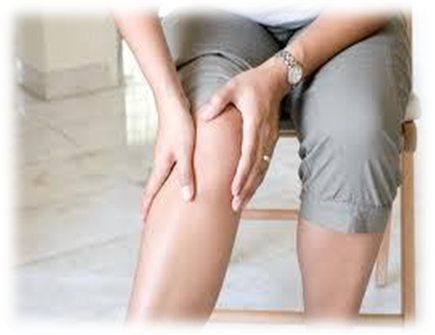 Главным симптомом  заболевания является  воспаление и  боль в суставе.  Больные не могут выполнять такие простые движения и действия, как наклоны, стояние, ходьба по дороге и  по лестнице (артрит коленного, тазобедренного сустава, голеностопа).При артрите чаще всего воспаляются мелкие суставы пальцев, запястья, ноги и лодыжки, коленные уставы,  реже страдают суставы бедра, плеч, локтевые суставы и шейные.  	При заболевании происходит поражение симметрично расположенных суставов, если поражены суставы пальцев левой руки, обычно наблюдается похожее поражение правой. 	Лица с заболеванием артритом ведут малоподвижный образ жизни, вследствие чего здоровье страдает еще в большей мере.  Артрит – это прямой путь к заболеваниям сердца. Доказано,  риск возникновения сердечного приступа повышается на 60% через год, после того как человеку поставили диагноз  ревматоидный артрит. Ревматоидный артрит – одно из наиболее распространённых хронических воспалительных заболеваний соединительной ткани с преимущественным поражением суставов. Пик заболеваемости приходится на возраст 30 – 55 лет, у женщин патология встречается в 3 раза чаще. Без своевременного и правильного лечения пациент быстро становиться инвалидом. Коварство болезни заключается в том, что она начинается незаметно, а полное выздоровление случается очень редко. При заболевании происходит разрастание синовиальной оболочки, разрушается  хрящ, возникают  костные дефекты и  необратимая суставная деформация.  Ревматоидный фактор, циркулируя в крови, может откладываться в любом органе (в сердце, сосудах, почках, лёгких), что способствует развитию инсульта, инфаркта миокарда, сердечной недостаточности.В подавляющем большинстве случаев заболевание начинается с поражения мелких суставов кисти (пястно – фаланговых, межфаланговых). Появлению боли могут предшествовать чувство немотивированной слабости. усталости, утренней скованности, умеренной лихорадкой (до 37,5 градуса). Усталость и утомляемость – характерные симптомы ревматоидного артрита. Они заставляют человека чувствовать себя вымотанным настолько, что даже нет сил, чтобы заснуть. От этого боль кажется сильнее, чем она есть, и появляются проблемы с концентрацией. Спустя несколько недель - месяцев начинают воспаляться крупные суставы. По мере прогрессирования недуга возникает стойкая деформация пальцев рук и кистей, резко снижается подвижность лучезапястных суставов.Что бы уменьшать  риск сердечных осложнений, следует контролировать свое артериальное давление и уровень холестерина, употреблять  полезную и  здоровую пищу, выполнять   умеренные  физические  нагрузки,  отказаться от  курения, как активного, так и пассивного (треть всех случаев заболевания артритом связаны с курением). Причины возникновения заболевания полностью не изучены. Среди наиболее вероятных факторов, приводящих к артриту, называют генетическую предрасположенность.Причиной появления артрита могут стать осложнения после того, как человек переболел инфекционным недугом (ОРЗ, грипп). К поражению суставов может привести: эмоциональное перенапряжение;   длительные тяжёлые физические нагрузки на группы суставов; :нездоровый питательный рацион с дефицитом витаминов; нарушения вещественного обмена; злоупотребление спиртными напитками и табачными изделиями; плохая экология; проблемы с циркуляцией крови, травмы; нарушения в работе эндокринной системы; менопауза. На сегодняшний день  существует лекарственные препараты, которые помогают эффективно контролировать симптомы артрита.При первых признаках заболевания следует обратиться за медицинской помощью к врачу ревматологу.